TP6 Interfaçage de moteurs pas à pas avec Arduino UNOMoteur pas à pasIntroductionLe moteur pas à pas est un moteur à courant continu sans balai qui divise l'angle de rotation complet de 360 ​​° en plusieurs étapes égales.Le moteur tourne en appliquant une certaine séquence de signaux de commande. La vitesse de rotation peut être modifiée en modifiant la vitesse à laquelle les signaux de commande sont appliqués.Schéma d'interface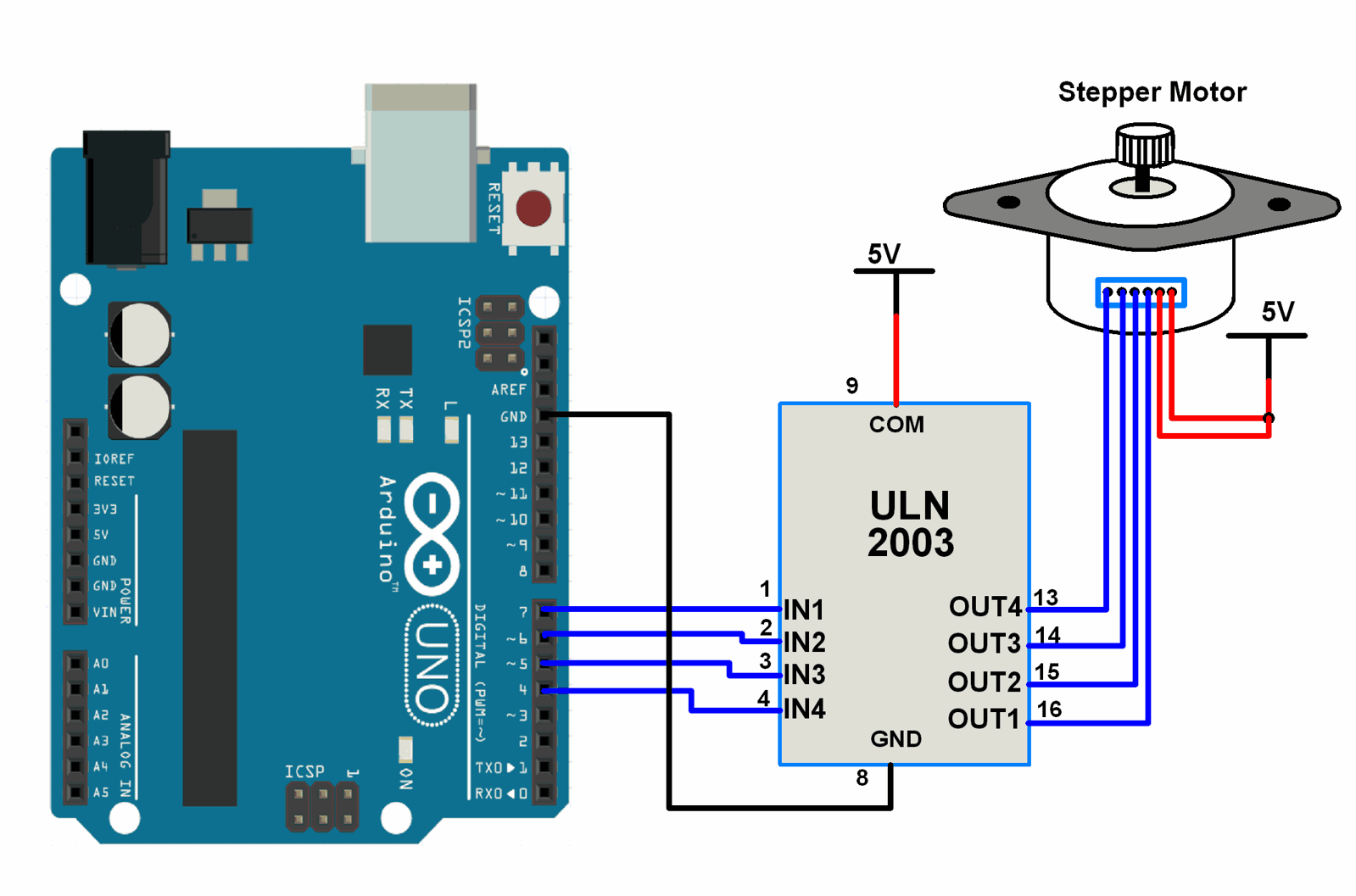 Moteur pas à pas d'interface avec Arduino UNOExempleFaire tourner le moteur pas à pas alternativement dans le sens des aiguilles d'une montre et dans le sens contraire des aiguilles d'une montre.Ici, nous utilisons un moteur pas à pas unipolaire à six fils. Seuls quatre fils sont nécessaires pour contrôler ce moteur pas à pas. Les deux fils de prise centraux du moteur pas à pas sont connectés à une alimentation 5V.Le pilote ULN2003 est utilisé pour entraîner le moteur pas à pas.#include <Stepper.h>Stepper(steps, pin1, pin2)Stepper(steps, pin1, pin2, pin3, pin4)setSpeed(rpm)step(steps)void setup() {  pinMode(4, OUTPUT);  pinMode(5, OUTPUT);  pinMode(6, OUTPUT);  pinMode(7, OUTPUT);}void loop() {	/* Rotation in one direction */  for(int i = 0; i<12; i++)  {    digitalWrite(7, HIGH);    digitalWrite(6, LOW);    digitalWrite(5, LOW);    digitalWrite(4, LOW);    delay(100);    digitalWrite(7, HIGH);    digitalWrite(6, HIGH);    digitalWrite(5, LOW);    digitalWrite(4, LOW);    delay(100);    digitalWrite(7, LOW);    digitalWrite(6, HIGH);    digitalWrite(5, LOW);    digitalWrite(4, LOW);    delay(100);    digitalWrite(7, LOW);    digitalWrite(6, HIGH);    digitalWrite(5, HIGH);    digitalWrite(4, LOW);    delay(100);    digitalWrite(7, LOW);    digitalWrite(6, LOW);    digitalWrite(5, HIGH);digitalWrite(4, LOW);    delay(100);    digitalWrite(7, LOW);    digitalWrite(6, LOW);    digitalWrite(5, HIGH);    digitalWrite(4, HIGH);    delay(100);    digitalWrite(7, LOW);    digitalWrite(6, LOW);    digitalWrite(5, LOW);    digitalWrite(4, HIGH);    delay(100);    digitalWrite(7, HIGH);    digitalWrite(6, LOW);    digitalWrite(5, LOW);    digitalWrite(4, HIGH);    delay(100);  }  digitalWrite(7, HIGH);  digitalWrite(6, LOW);  digitalWrite(5, LOW);  digitalWrite(4, LOW);  delay(100);	/* Rotation in opposite direction */  for(int j = 0; j<12; j++)  {    digitalWrite(7, LOW);    digitalWrite(6, LOW);    digitalWrite(5, LOW);    digitalWrite(4, HIGH);    delay(100);    digitalWrite(7, LOW);    digitalWrite(6, LOW);    digitalWrite(5, HIGH);    digitalWrite(4, HIGH);    delay(100);    digitalWrite(7, LOW);    digitalWrite(6, LOW);    digitalWrite(5, HIGH);    digitalWrite(4, LOW);    delay(100);    digitalWrite(7, LOW);    digitalWrite(6, HIGH);    digitalWrite(5, HIGH);    digitalWrite(4, LOW);    delay(100);    digitalWrite(7, LOW);    digitalWrite(6, HIGH);    digitalWrite(5, LOW);    digitalWrite(4, LOW);    delay(100);    digitalWrite(7, HIGH);    digitalWrite(6, HIGH);    digitalWrite(5, LOW);    digitalWrite(4, LOW);    delay(100);    digitalWrite(7, HIGH);    digitalWrite(6, LOW);    digitalWrite(5, LOW);    digitalWrite(4, LOW);    delay(100);    digitalWrite(7, HIGH);    digitalWrite(6, LOW);    digitalWrite(5, LOW);    digitalWrite(4, HIGH);    delay(100);  }  digitalWrite(7, LOW);  digitalWrite(6, LOW);  digitalWrite(5, LOW);  digitalWrite(4, HIGH);  delay(100);}